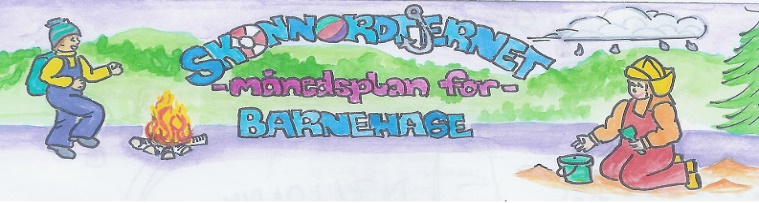 Fagområder: INFO FRA HakkespettOktober 2023Dette skal vi gjøre i oktober:Vi har kommet godt i gang med prosjektet om skogen i fire årstider. Vi har funnet bjørka – Frøken Betula som vi skal følge med på. Vi skal lære om hva som skjer med trærne når det blir vinter og kaldt. Trolltema er spennende, og det fortsetter vi med i oktober også. Vi skal lese mer om Paja og Pajko, og lage forskjellige trollting, synge trollsanger og gå på trollsafari.  Hele trollprosjektet avslutter vi med trollfest tirsdag 31. oktober. Da kan vi gjerne kle oss litt ut som troll Vi serverer kaffe til dere foreldre også denne ettermiddagen. Mer info kommer.Hver tirsdag blir det språksprell, og nå begynner vi med rim og regler. Målet med disse aktivitetene er å utvikle barnas evne til å fokusere oppmerksomheten på språklige former og strukturer. Ende- og bokstavrim, rytmiske strukturer og gjentakelser står i fokus, og det stimulerer rim- og rytmeoppfatning hos barna. Vi fortsetter med hjertesamlinger på torsdager, også denne måneden med fokus på meg selv, før vi går over til «mine følelser» Det handler om å styrke hvert barns følelse av egenverd og gi dem opplevelsen av å være unike. Barna skal også kjenne på egne følelser og gis anledning til å uttrykke dem på en god måte. Temaene i oktober blir Jeg er meg, Jeg kan og Mine følelser. Målet med hjertesamlinger er å gi hvert barn en opplevelse av å bli sett, hørt og tatt vare på. Gode opplevelser i barnas hverdag kan sette varige spor. Hjerteprogrammet brukes som et verktøy for planlegging av aktiviteter med temaer knyttet til sosial kompetanse. Sosial kompetanse er en forutsetning for å fungere godt sammen med andre og omfatter ferdigheter, kunnskaper og holdninger som utvikles gjennom sosialt samspill. (Rammeplan, s. 22). Vi fortsetter videre med fokusområdene, som også handler om sosial kompetanse. Og fokusområdet for oktober er vise følelser. Det handler om hvordan vi er mot hverandre og hva vi gjør når vi krangler og er uenige. For selv bestevenner kan bli uvenner og hva gjør vi da?Annenhver onsdag står kroppsregler på plan. Da snakker vi om grenser og kropp. Denne måneden skal vi ha ekstra fokus på å vise følelser og setter ord på hvordan vi har det. Det er fint om dere øver hjemme også  Viktige datoer i oktober:Uke 41: Høstferie19. oktober: Besøk fra 1. trinn31. oktober Trollfest med foreldrekaffeMinner om planleggingsdag 14. novemberFormings-aktiviteter:BladtrykkLage trollFormings-aktiviteter:BladtrykkLage trollSpråksprell:Rim og reglerBursdager i oktober: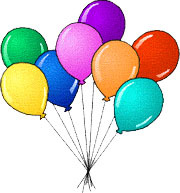 Åse fyller 5 år 10. oktober  HURRAMadelen fyller 5 år 14. oktober  HURRA (feirer 11/10)Bursdager i oktober:Åse fyller 5 år 10. oktober  HURRAMadelen fyller 5 år 14. oktober  HURRA (feirer 11/10)Viktige datoer i oktober:Uke 41: Høstferie19. oktober: Besøk fra 1. trinn31. oktober Trollfest med foreldrekaffeMinner om planleggingsdag 14. novemberHjertesamling: Hvem er jegMine følelserMånedens sang:Oktobersangen HjertevennsangenTrollsangerMånedens fortelling:TrollelivMånedens rim/regle:Ellinga vellingaKona i skoenRealfag:Lage telefonKommunikasjon, språk og tekst:Barnehagen skal bidra til at barna møter et mangfold av eventyr, fortellinger, sagn og uttrykksformer.Kropp, bevegelse, mat og helse:Barnehagen skal bidra til at barna blir kjent med kroppen sin og utvikler bevissthet om egne og andres grenser.Kunst, kultur og kreativitet:Barna skal støttes i å være aktive og skape egne kunstneriske og kulturelle uttrykk.Natur, miljø og teknologi:Barnehagen skal bidra til at barna opplever, utforsker og eksperimenterer med naturfenomener og fysiske lover.Antall, rom og form:Barnehagen skal bidra til at barna oppdager og undrer seg over matematiske sammenhenger.Etikk, religion og filosofi:Barnehagen skal la barna får kjennskap til, forstår og reflekterer over grunnleggende normer og verdier. Nærmiljø og samfunn:Barnehagen skal bidra til at barna erfarer at alle får utfordringer og like muligheter til deltakelse.Rammeplan om:Sosial kompetanse: Sosial kompetanse er en forutsetning for å fungere godt sammen med andre og omfatter ferdigheter, kunnskaper og holdninger som utvikles gjennom sosialt samspill. I barnehagen skal barna kunne erfare å være betydningsfulle for fellesskapet og å være i positivt samspill med barn og voksne.Livsmestring og helse: Barnehagen skal være et trygt og utfordrende sted der barna kan prøve ut ulike sider ved samspill, fellesskap og vennskap. Barnehagen skal være en arena for daglig fysisk aktivitet og fremme barnas bevegelsesglede og motoriske utvikling.Omsorg: Barnehagen skal aktivt legge til rette for omsorgsfulle relasjoner mellom barna og personalet og mellom barna, som grunnlag for trivsel, glede og mestring.Lek: Leken skal være en arena for barnas utvikling og læring, og for sosial og språklig samhandlingDanning: Barnehagen skal bidra til at barna kan forstå felles verdier og normer som er viktige for fellesskapet.Læring: I barnehagen skal barna oppleve et stimulerende miljø som støtter opp om deres lyst til å leke, utforske, lære og mestre.Mangfold og gjensidig respekt: Barnehagen skal bidra til at alle barn føler seg sett og anerkjent for den de er, og synliggjøre den enkeltes plass og verdi i fellesskapet.Info:Månedsplanen legges ut på web – siden vår, ønsker du planen på papir ta kontakt med avdelingen Det er viktig for oss at Hakkespetter har tilhørighet til barnehagen selv om vi skal ha base i skogen. Vi går fra barnehagen ca kl. 07.30 hver dag, barna som leveres etter det må komme ned i grillhytta. Vi er tilbake i barnehagen ca 16.15. Henting før det må altså også skje i grillhytta. Ved endringer sendes det sms 😊 Nå når samtykkeskjema har blitt levert, kan også barna gå begge veier på egenhånd – husk god kommunikasjon.Bilder: Legges på barnehage-weben. Vi anbefaler å sjekke denne med jevne mellomrom for å følge med på barnehagehverdagen til barnet ditt.Klær: I tillegg til et sett med skift i sekken kan det være lurt å sende med en pose/bag med et sett som kan henge i grillhytta, der får barna hver sin plass/knagg. Uteklær må som vanlig være tilpasset været, tørre varme barn er glade barn. Spesielt viktig med gode sko/støvler.Det er VELDIG kaldt på gulvet i grillhytta, også på sommeren. Det er viktig at barna har tøfler/innesko/tjukke sokker å bruke når vi er inne. Det er fint om alle har et par som kan være der hele tiden, HUSK NAVN 😊Viktig med gode, varme og fornuftige klær. NB! MERK KLÆR OG SKO GODT OG TYDELIG MED RIKTIG NAVNHusk: Gi beskjed til barnehagen når barnet har fri eller er syk innen kl. 10.00. Telefonnummeret til Hakkespettene er 94 16 25 64Bilder fra måneden som har gått legges ut i album på webenDette har vi gjort i september:Nå er tida som hakkespetter godt i gang. Vi har, i prosjektet om skogen i fire årstider, funnet bjørka vår – Frøken Betula. Der var det mye å se på av andre planter, sopper og blomster. Vi fant også en liten frosk der.  Vi har plukket blader, kongler og andre ting som vi limte på ei treplate – det ble det flotte kunstverk av!  Og vi har lært om hva som skjer med bjørka om høsten.Boka om Paja og Pajko – Trolleliv – ble veldig godt mottatt. Barna synes den er både spennende og morsom, med mange fine bilder. Vi har lest tre kapitler i boka. Dette er også en del av høytlesingsprosjektet vårt.Hjertesamlinger er noe barna syntes var gøy med en gang, og særlig boksen som inneholder noe helt fantastisk, enestående og supert – nemlig et speilbilde av dem selv I disse samlingene leser vi om Mats og Mille og deres hverdag som bestevenner i barnehagen. I september har vi hatt fokus på meg som en del av fellesskapet. Da har vi laget portretter og målt hvor lange vi er. Vi har også snakket om hvem som er mine hjerteskatter, de er skrevet ned på røde hjerter som skal henge i taket inne i grillhytta. Denne måneden har vi jobbet jevnt og trutt med ulike lytteøvelser i språksprell. Vi har lekt ulike varianter av gjemsel, hvor den som leter måtte lytte etter lyder for å finne de andre. Vi har lekt blindebukk hvor vi måtte finne ut hvem som sier hva uten å se. Mange morsomme leker hvor barna har lyttet aktivt og oppmerksomt. Og nå har vi også kommet i gang med skrivedans. De aller fleste er ferdig med det første temaet som heter vulkanen.Fokusområdet har vært å vente på tur. Vi har lekt leker hvor det er naturlig at man må vente, vi har øvd på å la andre snakke ferdig, øvd på å vente i dokø, vente under måltid. Selv om det er kjedelig å vente på tur, er det nødvendig og viktig i et fellesskap, derfor skal vi ikke legge det bort, men fortsette å øve. Det har vært en måned preget av mye regn, og litt ruskete vær. Men barna har taklet dette bra, det er ingen som klager. De viser glede når de kommer og er i lek og aktivitet. Noen dager har vi dessuten vært mer inne enn andre, og gjort ulike ting i grillhytta som vi kanskje kunne gjort ute.